Vážení rodičia!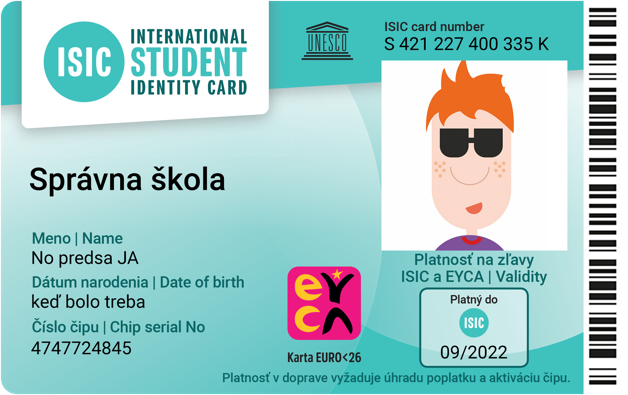 Život žiaka sa stáva každým rokom nákladnejším. Na škole si to veľmi dobre uvedomujeme. Pre našich žiakov preto vydávame medzinárodný preukaz ISIC/EURO<26, ktorý je identifikačným preukazom žiaka našej školy. Preukaz Vám zároveň môže ušetriť desiatky až stovky eur. S preukazom získava Vaše dieťa možnosť:denne šetriť svoje vreckové a učiť sa efektívne nakladať s financiamivyužiť vďaka preukazu zľavy na viac ako 150 000 miestach na Slovensku a vo svete. Napr. v e-shopoch, v kine, v autoškolách, pri nákupoch oblečenia, školských a športových potrieb, kníh, pri stravovaní, športovaní a cestovaní. Viac na www.isic.skuplatniť si nárok na špeciálny paušál Go Yoxo s výhodným balíkom mobilných dát, dostupný výhradne pre držiteľov preukazov ISIC. Viac na https://isic.sk/pausalpreteba/ uplatniť si nárok na celoročné cestovné poistenie http://isic.sk/poistenie-istotka využiť preukaz ako multifunkčnú dopravnú kartu pre MHD, SAD a vlakovú dopravu na zľavnené cestovné po celom Slovensku a 75% zľavu na vlaky v Čechách pridať preukaz do aplikácie UBIAN a mať pod palcom svoje dopravné transakcie a informácie o karte, dobíjať kredit, alebo si kúpiť časový lístok, zbierať zelené kilometre a mnoho ďalšieho. Viac na www.ubian.skmať jeden preukaz platný v interných systémoch školy pre evidenciu dochádzky či stravovaniaNaša škola bude preukazy objednávať tak, aby sme ich žiakom mohli odovzdať ešte pred začiatkom školského roka, prípadne prvý školský deň.  Preto je potrebné, aby ste najneskôr do 31. júla 2021uhradili poplatok 20 € jednoducho podľa inštrukcie tu: www.isic.sk/platbaskoly  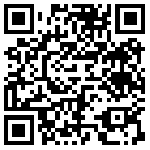 pripravili si 1 fotografiu žiaka (rozmer 25x25 mm), ktorá bude umiestnená na preukaz pri jeho prevzatíPreukaz si budete môcť prevziať posledný augustový týždeň, prípadne v prvý deň školského vyučovania. Preukaz dostanete pripravený na použitie vo všetkých jeho funkciách. Až v ďalších rokoch sa platnosť preukazu predlžuje kúpou a nalepením známky ISIC (10 €) a sms-kou (3 €).Využívajte Vy a Vaše deti  výhody medzinárodného preukazu ISIC tak, ako to robia držitelia preukazov a ich rodičia na celom svete.